 В рамках  предметной недели     среди учащихся 7 –х классов прошел  турнир  «Знатоки физики».В  нем приняли участие  7 «а» и 7 «б» классы. Капитаны команд Данилов Сергей   Созинов Алексей .Ребята  проявили  и знания по физике, экспериментальные навыки и даже  выступили в роли  артистов .Конкурс прошел   очень интересно.  В  итоге победу одержали  ученики  7 «б» класса . Разрыв  по сумме баллов составил  1 балл. Противник был достойным. Спасибо всем участникам за интересную  игру.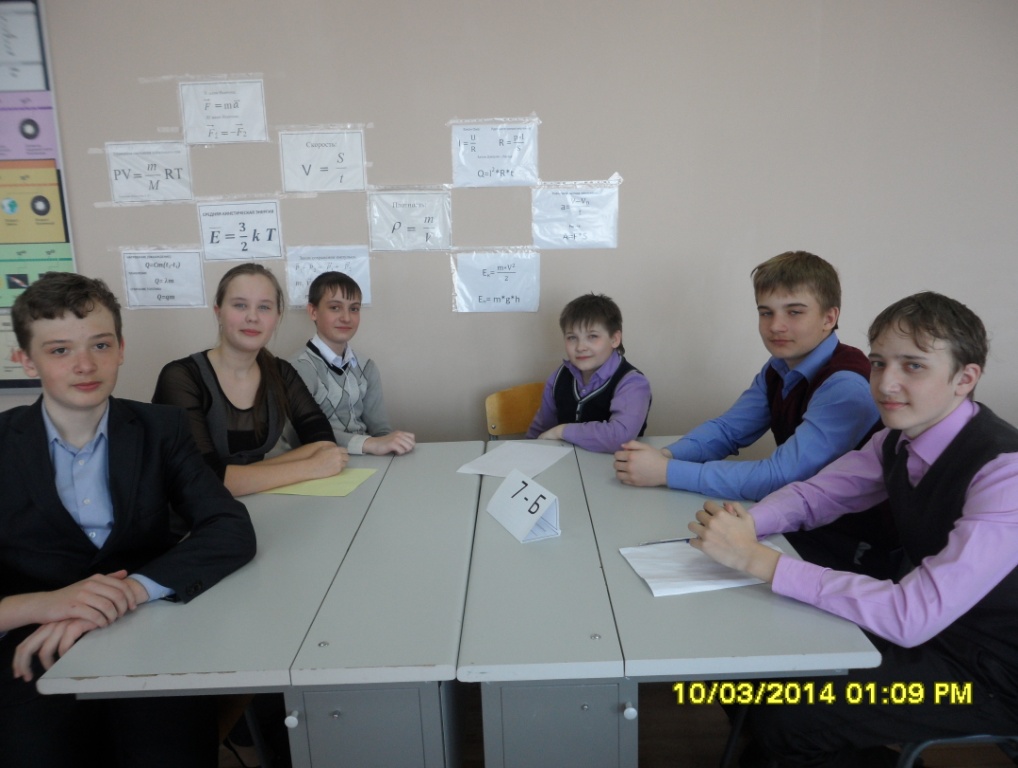 Команда  7 «б» класса.Данилов Сергей –капитанБелова Саша.Поликарпов Дмитрий.Суворов МаксимТолстов Сергей.
Даранов Алеша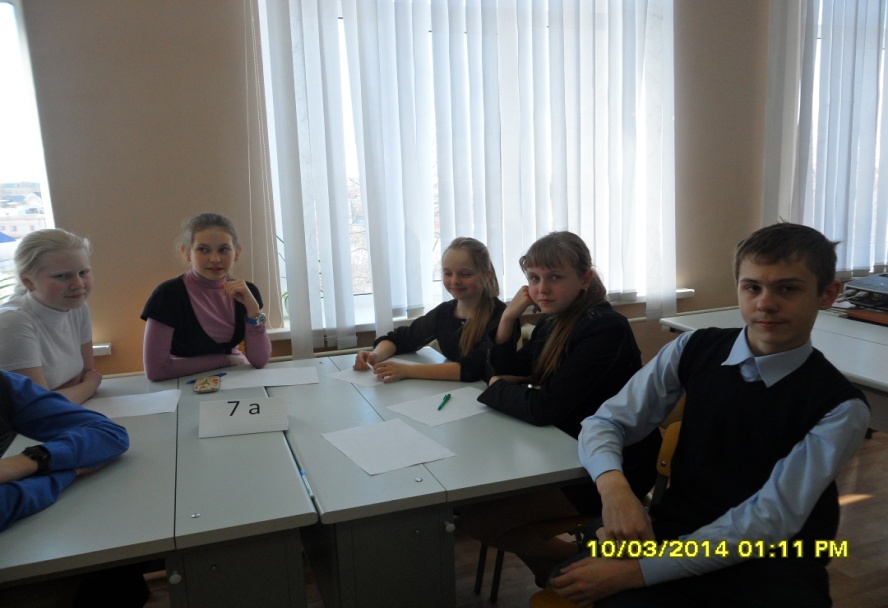 Команда 7 «а» класса.Созинов Алексей -_капитан команды.Круглова Ира.Маносьева Катя.Кашин Максим Щербакова Кристина.Багаева Ира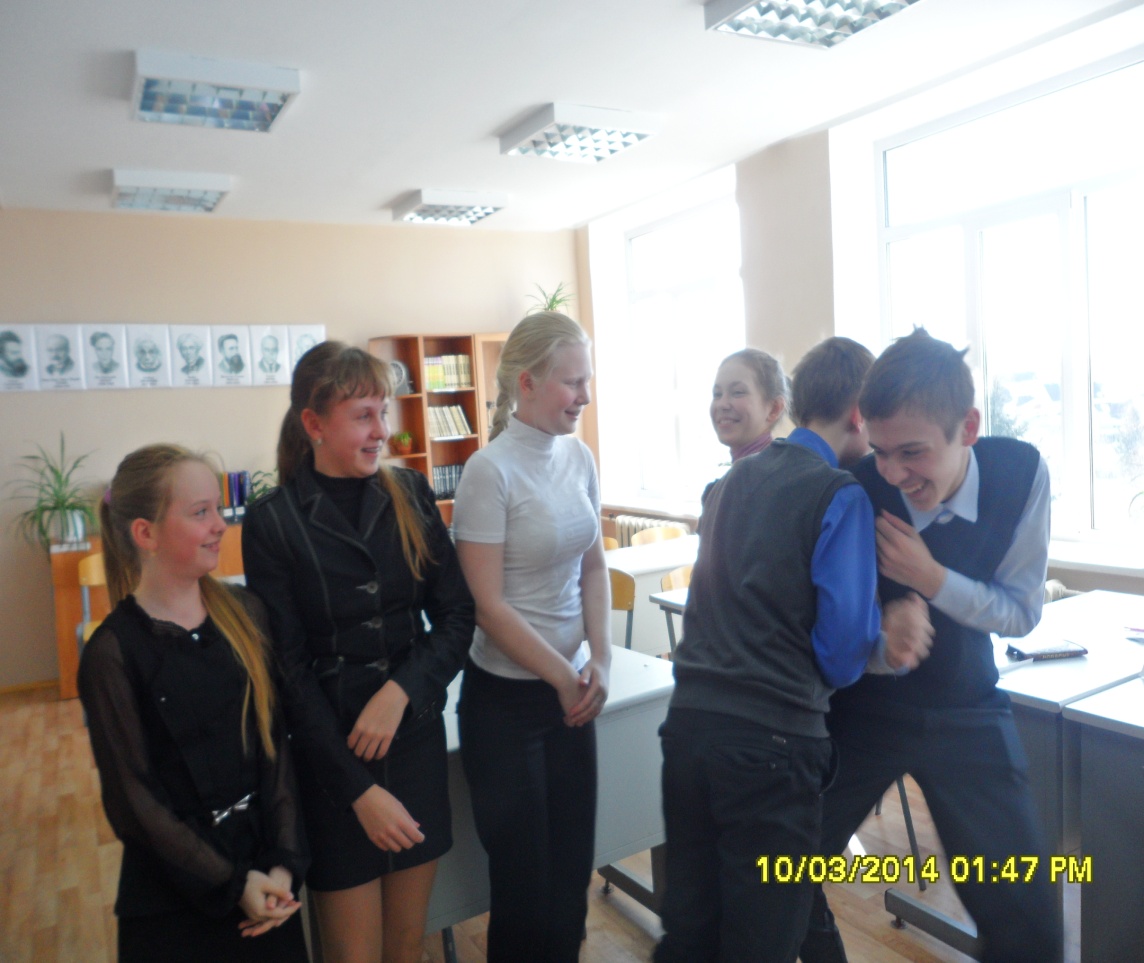 Задание: Изобразить  диффузию в твердых телах(7  «а» класс)                                                                                                                 Уч. Физики Терентьева Л.В.